Year 1 Home Learning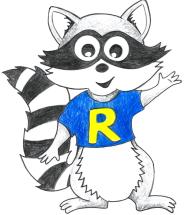 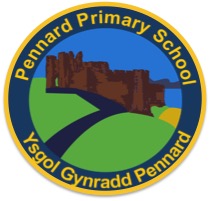 Week Beginning: 1.6.20Year 1 Home LearningInstructionsDaily Do’s – Counting & Remembered facts Each day spend 5-10 minutes on these counting targets.                          Please use the 100 square I have shared with you in the folder if you need it. I have also shared the PowerPoint we                                   sometimes use in class to help if you find it useful.                                 Cymraeg Scan the QR code which will lead you to Quizlet where you can                                               practice and play games based on these Welsh patterns.                          Tricky Words Spend some time each day to go over the words you are learning at the                          Moment. Please move on when you are confident and can read the words out of                                   order too. I have included a PowerPoint for you to use if you wish. You can also play different games such as                                 snap/matching pairs/hunt the word Tric a Chlic – To help you carry on learning the Welsh sounds we have been learning in our Tric a Chlic sessions in school, I have added a link to short video podcasts. Please enjoy revising the sounds. Maths – You will need to Log in to Active Learn to access the maths learning. Google Active Learn Primary then you can Log in to access your account. Your username and password were included in the Home Learning booklet sent out when school finished. If you are unable to find this, plea se let me know. 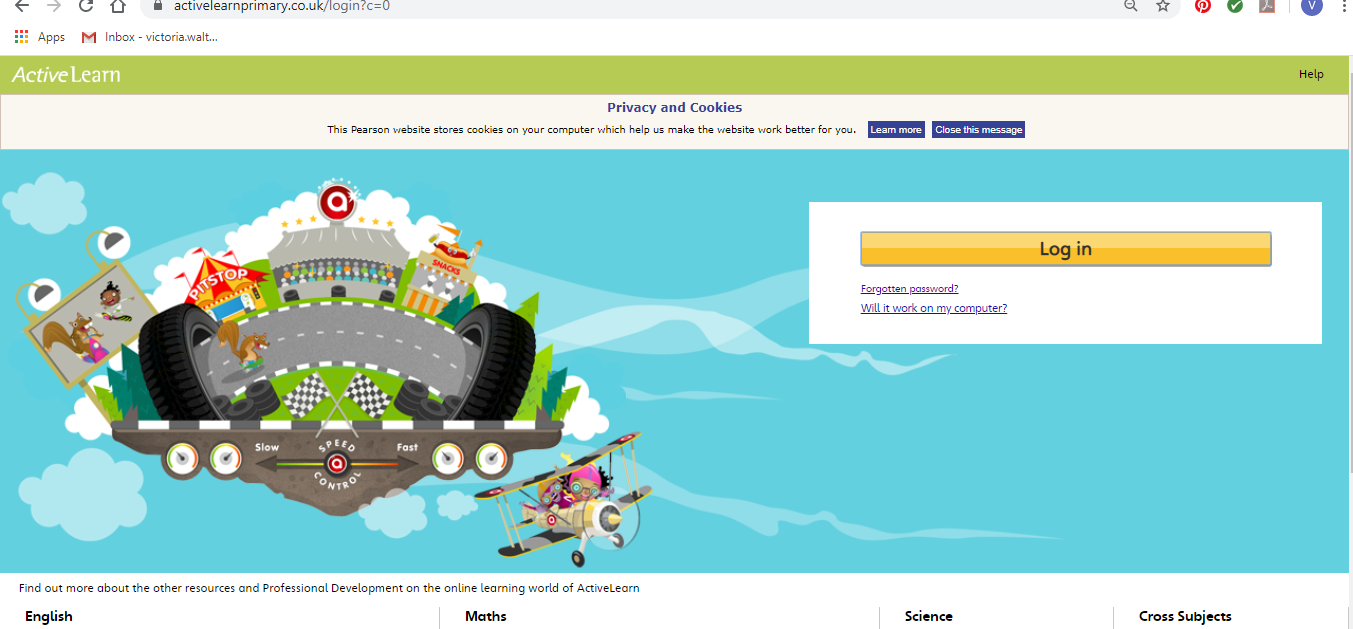 Once you are logged in, select the ‘My stuff’ tab and click on the abacus icon to find the maths work I have sent to you.  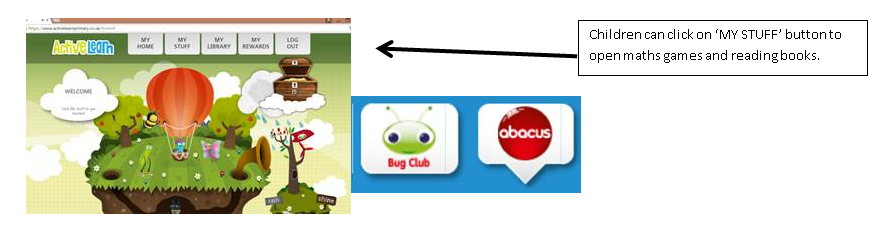 You will find maths games, activities and sometimes videos. For the main maths focus there are 4 different levels – support/core/extend/challenge. Please choose the appropriate level and challenge yourself to move to the next level the following day. For the interactive games you need to move through the levels – Bronze, Silver and gold. Once completed a level it will then unlock the next one. Sometimes there will be worksheets to complete. These can be printed, or you could have it up on screen and record on paper. 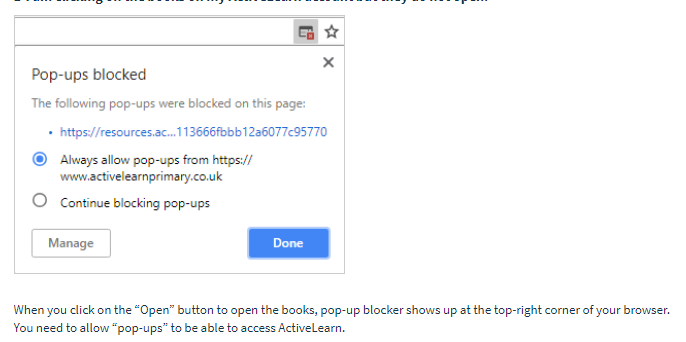 After completing your activities, you will win tokens which you can spend in the games zones.If you have trouble launching the activities, check your pop up blocker is switched offLiteracy Reading– Again you will need to access the reading books I send you through Active learn. This time go to the ‘My stuff’ tab and select the ‘Bug Club’ icon. You will see a list of books that I would like you to read. To open a book just click and it will open on your computer screen. Throughout the book are ‘bugs’ to click on and answer some questions to earn points. When the bug is answered return to the book to complete it. At the end of the book you will be able to see if all bugs have been answered and then asked to add a smiley face depending on whether you enjoyed it or not.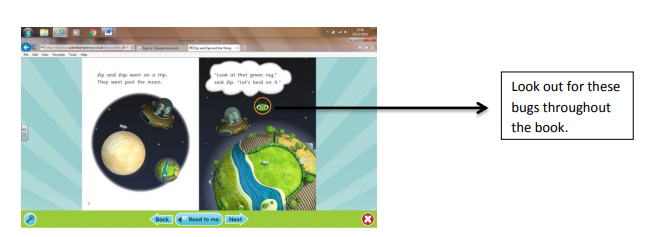 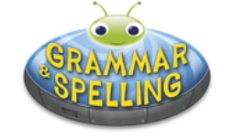 Literacy Grammar & Spelling This time click the Grammar & Spelling bug.In this tab there may be a video to watch to explain a spelling rule and then games to play that are based on grammar or spelling strategies.Science - Which birdsong is that? Every morning I love waking up to the sounds of the birds singing. I always wonder what they look like! Have a look at the British Birds PowerPoint I have shared with you then click on the link above (Monday) to hear the sounds each bird makes. Print out the which birdsong is it activity sheet and spend a little time during your daily walk listening out for each of the birds singing. You could record them on a phone or iPad if you want to.Literacy Reading:  I have shared Birds in your garden reading comprehensions with you. There are 3 different levels *, **, ***. Please read the one that you are comfortable with and answer the questions. Outdoor Learning: Bird counting tally. Go out into your garden or take on your daily walk. Have a good look to see how many of each type of bird you can find. Then have a go of recording your results in a graph and answering the questions. Literacy Writing – To develop your knowledge about some garden wildlife I have included PowerPoints about squirrels and hedgehogs. Choose one to read (or both if you wish!) I would then like you make a fact sheet about your chosen animal. I have shared a template with you but record in any way you prefer. You may like to get creative a draw/collage your animal and write facts around it. Health & Well-Being – We all need some time now and again to completely relax and take our minds off any worries we might have. This activity will help you to relax your body and your mind. Click on the link for the RSPB birdsong radio. Listen to the relaxing sounds and choose a mindfulness colouring in sheet to complete. Remember to be neat and stay inside the lines!Active – We all love owls! Especially baby owls – Have a go at Tallulah the owlet Cosmic Yoga activity. Click on the link above to take you to it Creative – Make a bird feeder craft. Follow the instructions that I have given you to make a bird feeder. There are also some great ones on the CBeebies website (link above) that you can look at.  You can put it out your garden to encourage more beautiful birds into your garden.Spelling: Log into Hwb Click Just2easy Click on the J2blast tile 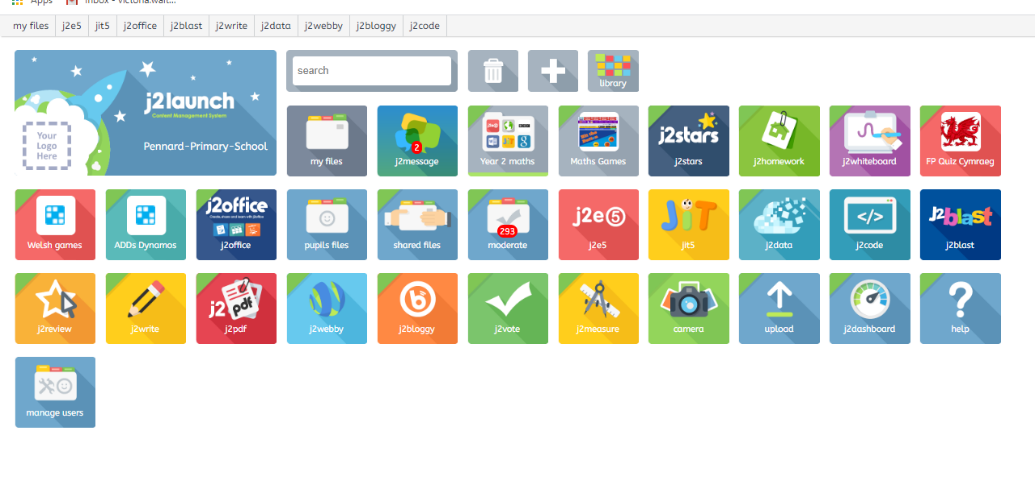 Select Spell blast 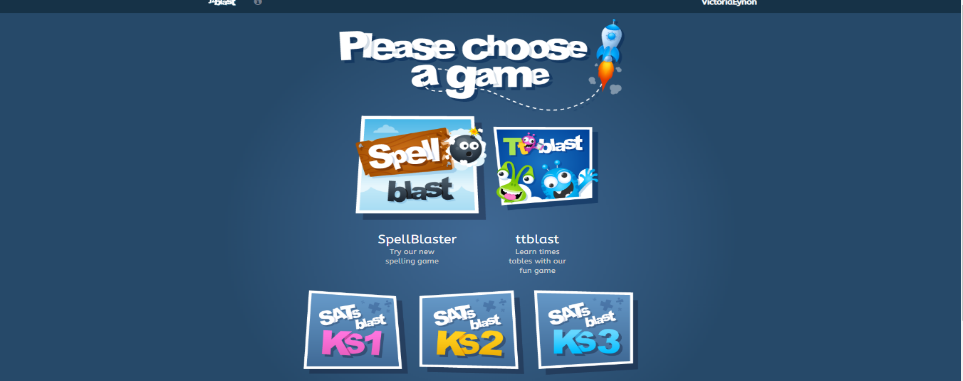 Select Have a practice and you can choose year group spelling lists using the slider. 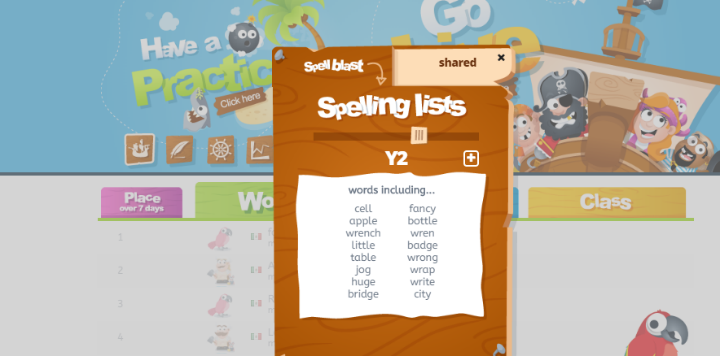 If you select the shared tab on the right you will see the different colour HFW spelling lists we use in school. You will be able to select the colour your child is learning at the moment for them to practice. I have recorded myself saying each word! Click on the arrows at the bottom to see all lists. 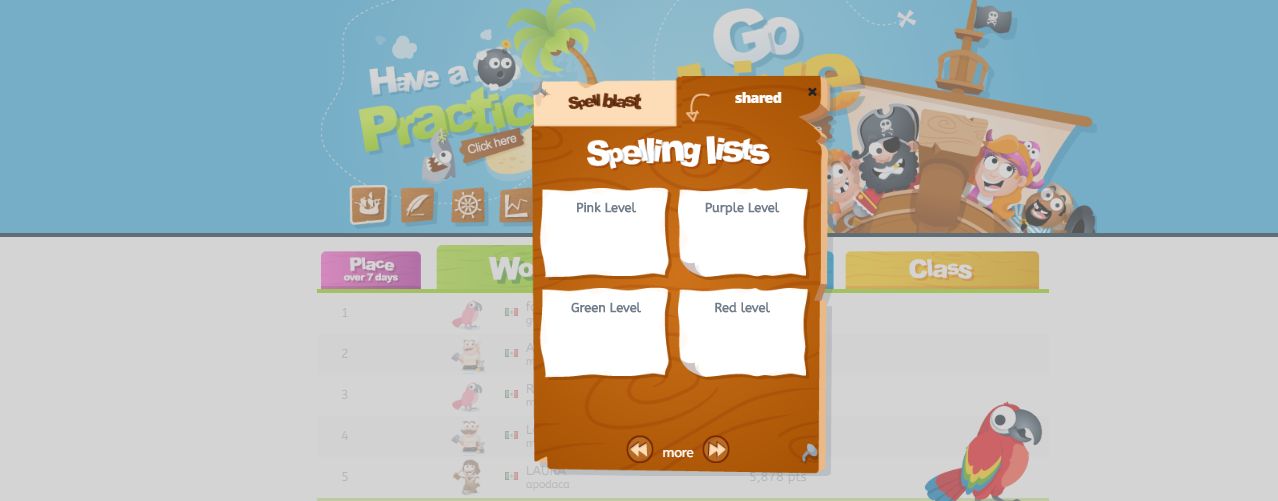 Year 1Year 1Year 1Year 1Year 1Year 1Year 1Daily Do’s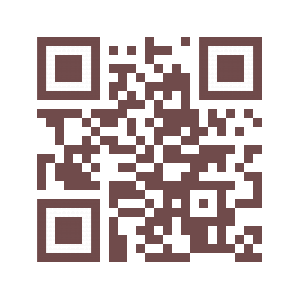 Counting & Remembered Facts: Count on in 2’s to 100 Cymraeg: Scan the QR code for this week’s Welsh games. Also look at Pennard Primary’s Twitter page for more                         Welsh games. Tricky words (Practice reading your level words-if applicable) PPT in (Hwb files - see resourc es section below)                                                           National Wildlife Week 2020 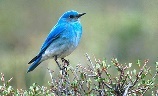 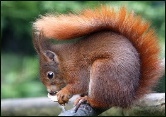 Daily Do’sCounting & Remembered Facts: Count on in 2’s to 100 Cymraeg: Scan the QR code for this week’s Welsh games. Also look at Pennard Primary’s Twitter page for more                         Welsh games. Tricky words (Practice reading your level words-if applicable) PPT in (Hwb files - see resourc es section below)                                                           National Wildlife Week 2020 Daily Do’sCounting & Remembered Facts: Count on in 2’s to 100 Cymraeg: Scan the QR code for this week’s Welsh games. Also look at Pennard Primary’s Twitter page for more                         Welsh games. Tricky words (Practice reading your level words-if applicable) PPT in (Hwb files - see resourc es section below)                                                           National Wildlife Week 2020 Daily Do’sCounting & Remembered Facts: Count on in 2’s to 100 Cymraeg: Scan the QR code for this week’s Welsh games. Also look at Pennard Primary’s Twitter page for more                         Welsh games. Tricky words (Practice reading your level words-if applicable) PPT in (Hwb files - see resourc es section below)                                                           National Wildlife Week 2020 Daily Do’sCounting & Remembered Facts: Count on in 2’s to 100 Cymraeg: Scan the QR code for this week’s Welsh games. Also look at Pennard Primary’s Twitter page for more                         Welsh games. Tricky words (Practice reading your level words-if applicable) PPT in (Hwb files - see resourc es section below)                                                           National Wildlife Week 2020 Daily Do’sCounting & Remembered Facts: Count on in 2’s to 100 Cymraeg: Scan the QR code for this week’s Welsh games. Also look at Pennard Primary’s Twitter page for more                         Welsh games. Tricky words (Practice reading your level words-if applicable) PPT in (Hwb files - see resourc es section below)                                                           National Wildlife Week 2020 Daily Do’sCounting & Remembered Facts: Count on in 2’s to 100 Cymraeg: Scan the QR code for this week’s Welsh games. Also look at Pennard Primary’s Twitter page for more                         Welsh games. Tricky words (Practice reading your level words-if applicable) PPT in (Hwb files - see resourc es section below)                                                           National Wildlife Week 2020 Monday MathsMaking amounts– Choose a level (support/core/extend/challenge)  MathsMaking amounts– Choose a level (support/core/extend/challenge)  LiteracyBug club story 1 and click the ‘bugs’ to answer questions  LiteracyBug club story 1 and click the ‘bugs’ to answer questions  LiteracyBug club story 1 and click the ‘bugs’ to answer questions  ScienceLook at British bird PowerPoint. Then go on RSPB website and select - Which bird song is that? https://www.rspb.org.uk/birds-and-wildlife/bird-songs/what-bird-is-that/ Complete ‘Which bird song is that?’ activity (Hwb files - see resources section below)Monday Tric a Chlic: Cam 1 - Pinc Sain ‘j’ https://www.youtube.com/watch?v=uYxSuH9Yzyk&t=24sTric a Chlic: Cam 1 - Pinc Sain ‘j’ https://www.youtube.com/watch?v=uYxSuH9Yzyk&t=24sTric a Chlic: Cam 1 - Pinc Sain ‘j’ https://www.youtube.com/watch?v=uYxSuH9Yzyk&t=24sTric a Chlic: Cam 1 - Pinc Sain ‘j’ https://www.youtube.com/watch?v=uYxSuH9Yzyk&t=24sTric a Chlic: Cam 1 - Pinc Sain ‘j’ https://www.youtube.com/watch?v=uYxSuH9Yzyk&t=24sTric a Chlic: Cam 1 - Pinc Sain ‘j’ https://www.youtube.com/watch?v=uYxSuH9Yzyk&t=24sTuesday MathsMaking amounts– Choose a level (support/core/extend/challenge) Move on from yesterday! MathsMaking amounts– Choose a level (support/core/extend/challenge) Move on from yesterday! Literacy Bug club story 2 and click the ‘bugs’ to answer questionsLiteracy Bug club story 2 and click the ‘bugs’ to answer questionsLiteracy Bug club story 2 and click the ‘bugs’ to answer questionsLiteracyBirds in your garden reading comprehension– (Hwb files - see resources section)Tuesday Tric a Chlic: Cam 1 - Pinc Sain ‘f’ https://www.youtube.com/watch?v=8DWbZNWgz5ITric a Chlic: Cam 1 - Pinc Sain ‘f’ https://www.youtube.com/watch?v=8DWbZNWgz5ITric a Chlic: Cam 1 - Pinc Sain ‘f’ https://www.youtube.com/watch?v=8DWbZNWgz5ITric a Chlic: Cam 1 - Pinc Sain ‘f’ https://www.youtube.com/watch?v=8DWbZNWgz5ITric a Chlic: Cam 1 - Pinc Sain ‘f’ https://www.youtube.com/watch?v=8DWbZNWgz5ITric a Chlic: Cam 1 - Pinc Sain ‘f’ https://www.youtube.com/watch?v=8DWbZNWgz5IWednesdayMathsMarching Madness game– can you get to GOLD! MathsMarching Madness game– can you get to GOLD! Abacus Grammar & Spelling BugSentence Punctuation– Watch video and play 2 gamesAbacus Grammar & Spelling BugSentence Punctuation– Watch video and play 2 gamesAbacus Grammar & Spelling BugSentence Punctuation– Watch video and play 2 gamesOutdoor learningBird counting tally (Hwb files - see resources section)WednesdayTric a Chlic: Cam 1 - Pinc Sain ‘dd’ https://www.youtube.com/watch?v=0EesvOosdvQTric a Chlic: Cam 1 - Pinc Sain ‘dd’ https://www.youtube.com/watch?v=0EesvOosdvQTric a Chlic: Cam 1 - Pinc Sain ‘dd’ https://www.youtube.com/watch?v=0EesvOosdvQTric a Chlic: Cam 1 - Pinc Sain ‘dd’ https://www.youtube.com/watch?v=0EesvOosdvQTric a Chlic: Cam 1 - Pinc Sain ‘dd’ https://www.youtube.com/watch?v=0EesvOosdvQTric a Chlic: Cam 1 - Pinc Sain ‘dd’ https://www.youtube.com/watch?v=0EesvOosdvQThursdayMathsProblem Solving – Treasure Hunt & Pairs in pursesLiteracyBritish wildlife writing – Squirrel or hedgehog factsheet (Hwb files - see resources section below)LiteracyBritish wildlife writing – Squirrel or hedgehog factsheet (Hwb files - see resources section below)LiteracyBritish wildlife writing – Squirrel or hedgehog factsheet (Hwb files - see resources section below)LiteracyBritish wildlife writing – Squirrel or hedgehog factsheet (Hwb files - see resources section below)Health and well-being Listen to birdsong radio https://www.rspb.org.uk/get-involved/campaigning/let-nature-sing/birdsong-radio/ and complete a mindfulness colouring in of your choice. (Hwb files - see resources section belowThursdayTric a Chlic: Cam 1 - Pinc Sain ‘ff’ https://www.youtube.com/watch?v=9hOeOEmXUeETric a Chlic: Cam 1 - Pinc Sain ‘ff’ https://www.youtube.com/watch?v=9hOeOEmXUeETric a Chlic: Cam 1 - Pinc Sain ‘ff’ https://www.youtube.com/watch?v=9hOeOEmXUeETric a Chlic: Cam 1 - Pinc Sain ‘ff’ https://www.youtube.com/watch?v=9hOeOEmXUeETric a Chlic: Cam 1 - Pinc Sain ‘ff’ https://www.youtube.com/watch?v=9hOeOEmXUeETric a Chlic: Cam 1 - Pinc Sain ‘ff’ https://www.youtube.com/watch?v=9hOeOEmXUeEFriday Mathschallenge yourself with the Mastery challenge on Abacus – finding amounts made up of several coins Mathschallenge yourself with the Mastery challenge on Abacus – finding amounts made up of several coins Mathschallenge yourself with the Mastery challenge on Abacus – finding amounts made up of several coins SpellingSpellblast in J2blast – Choose a spelling list to practiceActiveCosmic yoga – Tallulah the owlet -  https://www.youtube.com/watch?v=2aje33UPixECreative Make a bird feeder craft (Hwb files - see resources section below) and see https://www.bbc.co.uk/cbeebies/makes/bird-feederActiveCosmic yoga – Tallulah the owlet -  https://www.youtube.com/watch?v=2aje33UPixECreative Make a bird feeder craft (Hwb files - see resources section below) and see https://www.bbc.co.uk/cbeebies/makes/bird-feederFriday Tric a Chlic: Cam 1 –Pinc Sain ‘rh’  https://www.youtube.com/watch?v=Kdn07sRt_FMTric a Chlic: Cam 1 –Pinc Sain ‘rh’  https://www.youtube.com/watch?v=Kdn07sRt_FMTric a Chlic: Cam 1 –Pinc Sain ‘rh’  https://www.youtube.com/watch?v=Kdn07sRt_FMTric a Chlic: Cam 1 –Pinc Sain ‘rh’  https://www.youtube.com/watch?v=Kdn07sRt_FMTric a Chlic: Cam 1 –Pinc Sain ‘rh’  https://www.youtube.com/watch?v=Kdn07sRt_FMTric a Chlic: Cam 1 –Pinc Sain ‘rh’  https://www.youtube.com/watch?v=Kdn07sRt_FMResources Maths - https://www.activelearnprimary.co.uk/startLiteracy Reading, Grammar & Spelling -  https://www.activelearnprimary.co.uk/startActive -  https://www.youtube.com/watch?v=2aje33UPixETricky Words, Science, Reading, Outdoor learning, writing, Health & Well-being, creative– Follow the pathway below. Hwb         J2e          my files         shared files         Year 1          Home Learning week 1Maths - https://www.activelearnprimary.co.uk/startLiteracy Reading, Grammar & Spelling -  https://www.activelearnprimary.co.uk/startActive -  https://www.youtube.com/watch?v=2aje33UPixETricky Words, Science, Reading, Outdoor learning, writing, Health & Well-being, creative– Follow the pathway below. Hwb         J2e          my files         shared files         Year 1          Home Learning week 1Maths - https://www.activelearnprimary.co.uk/startLiteracy Reading, Grammar & Spelling -  https://www.activelearnprimary.co.uk/startActive -  https://www.youtube.com/watch?v=2aje33UPixETricky Words, Science, Reading, Outdoor learning, writing, Health & Well-being, creative– Follow the pathway below. Hwb         J2e          my files         shared files         Year 1          Home Learning week 1Maths - https://www.activelearnprimary.co.uk/startLiteracy Reading, Grammar & Spelling -  https://www.activelearnprimary.co.uk/startActive -  https://www.youtube.com/watch?v=2aje33UPixETricky Words, Science, Reading, Outdoor learning, writing, Health & Well-being, creative– Follow the pathway below. Hwb         J2e          my files         shared files         Year 1          Home Learning week 1Maths - https://www.activelearnprimary.co.uk/startLiteracy Reading, Grammar & Spelling -  https://www.activelearnprimary.co.uk/startActive -  https://www.youtube.com/watch?v=2aje33UPixETricky Words, Science, Reading, Outdoor learning, writing, Health & Well-being, creative– Follow the pathway below. Hwb         J2e          my files         shared files         Year 1          Home Learning week 1Maths - https://www.activelearnprimary.co.uk/startLiteracy Reading, Grammar & Spelling -  https://www.activelearnprimary.co.uk/startActive -  https://www.youtube.com/watch?v=2aje33UPixETricky Words, Science, Reading, Outdoor learning, writing, Health & Well-being, creative– Follow the pathway below. Hwb         J2e          my files         shared files         Year 1          Home Learning week 1